 新 书 推 荐中文书名：《谢谢，我不要：选择深思熟虑，摒弃毒性正能量》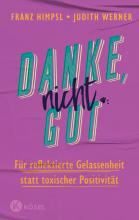 英文书名：Thanks, But Not Good: For A Considered Composure Instead Of Toxic Positivity 德文书名：Danke, nicht gut: Für reflektierte Gelassenheit statt toxischer Positivität作    者：Franz Himpsl, Judith Werner出 版 社：Penguin Random House Verlagsgruppe GmbH代理公司：ANA/Lauren出版时间：2023年9月代理地区：中国大陆、台湾页    数：192页审读资料：电子稿类    型：心理励志内容简介：怀有深思熟虑的沉着，摒弃毒性正能量。自以为是的人似乎无处不在，一一应付让人疲惫不堪。社交媒体上也充斥着大量自我感觉良好的预言家，展示着所谓的完美生活。如果你不快乐，那责任在你自己——毕竟，你只需要改变自己的心态，什么都能解决。但是，这种心态不仅枉顾他者生活现状，也很危险，忽略了人们对生活许多方面几乎无法控制的事实。怀有积极的生活态度而忽视周围潜在的脆弱性并不是寻找自我的理想之路。“只要积极思考”并不能解决所有问题。这就是本书作者弗朗茨·希姆普斯尔和朱迪丝·维尔纳所坚持的观点，二人经历了命运的沉重打击，但也获得了巨大的幸福。因此，两位作者将“你好，紧急情况”（Hello, Emergency）作为播客的座右铭，并在播客节目中思考人生中有关存在主义的问题，包括伊曼纽尔·康德（Immanuel Kant）耿耿于怀的一个问题：面对生活中的种种危机，一个人如何才能怀抱希望，而非走向肤浅的乐观主义或毒性正能量？这两位风格迥异的作者开始寻找能让理性的怀疑论者也能信服的希望之源，且的确做到了。本书适合那些希望面对生活能更加沉着的人，这些人能够清楚认识到，并非所有事情都是好事，但这并不一定意味着所有事情都是坏事。- 帮助找到应对生活危机的最佳方法。作者简介：弗朗茨·希姆普斯尔（Franz Himpsl）出生于1987年，获得了博士学位，研究科学独立性相关话题。作为记者和哲学家，他曾为《南德意志报》（Süddeutschen Zeitung）和《时代周刊》（Die Zeit）撰稿。目前，他在应用知识程序Blinkist担任高级编辑和执行制作人，还定期为《今日心理学》（Psychologie Heute）撰稿。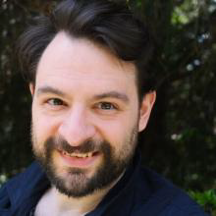 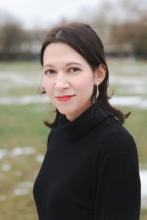 朱迪丝·维尔纳（Judith Werner）出生于1983年，曾学习哲学、德语语言文学和政治学，获得了博士学位，研究关于马丁·海德格尔的反犹主义。随后她曾在因戈尔施塔特市剧院担任剧作家和艺术总监。目前，她是一名讲师和自由撰稿人。感谢您的阅读！请将反馈信息发至：版权负责人Email：Rights@nurnberg.com.cn安德鲁·纳伯格联合国际有限公司北京代表处北京市海淀区中关村大街甲59号中国人民大学文化大厦1705室, 邮编：100872电话：010-82504106, 传真：010-82504200公司网址：http://www.nurnberg.com.cn书目下载：http://www.nurnberg.com.cn/booklist_zh/list.aspx书讯浏览：http://www.nurnberg.com.cn/book/book.aspx视频推荐：http://www.nurnberg.com.cn/video/video.aspx豆瓣小站：http://site.douban.com/110577/新浪微博：安德鲁纳伯格公司的微博_微博 (weibo.com)微信订阅号：ANABJ2002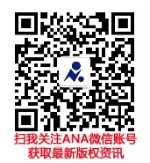 